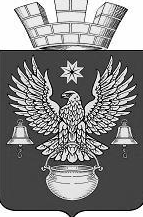 РЕШЕНИЕСОВЕТА НАРОДНЫХ ДЕПУТАТОВКОТЕЛЬНИКОВСКОГО ГОРОДСКОГО ПОСЕЛЕНИЯКОТЕЛЬНИКОВСКОГО МУНИЦИПАЛЬНОГО РАЙОНАВОЛГОГРАДСКОЙ ОБЛАСТИ                                                                           V СОЗЫВА                                                 «25» октября 2022г.                                                                                                  №  21/100Об утверждении порядка предоставления из бюджета Котельниковского городскогопоселения бюджету Котельниковского муниципальногорайона иных межбюджетных трансфертов, в том числена осуществление части полномочий по решениювопросов местного значенияв соответствии с заключенными соглашениямиВ соответствии со статьей 142.5 Бюджетного кодекса Российской Федерации, пунктом 4 статьи 15 Федерального закона от 06 октября 2003 года № 131-ФЗ «Об общих принципах организации местного самоуправления в Российской Федерации», Совет Народных депутатов Котельниковского городского поселения Котельниковского муниципального района Волгоградской области решил:Утвердить прилагаемый Порядок предоставления из бюджета Котельниковского городского поселения бюджету Котельниковского муниципального района иных межбюджетных трансфертов, в том числе на осуществление части полномочий по решению вопросов местного значения в соответствии с заключенными соглашениями.Настоящее решение вступает в силу со дня его официального обнародования.УтвержденоРешением Совета народных депутатовКотельниковского городского поселенияОт 25 октября 2022 года №21/100 ПОРЯДОКПРЕДОСТАВЛЕНИЯ ИЗ БЮДЖЕТА КОТЕЛЬНИКОВСКОГО ГОРОДСКОГО ПОСЕЛЕНИЯ БЮДЖЕТУКОТЕЛЬНИКОВСКОГО МУНИЦИПАЛЬНОГО РАЙОНА ИНЫХ МЕЖБЮДЖЕТНЫХТРАНСФЕРТОВ, В ТОМ ЧИСЛЕ НА ОСУЩЕСТВЛЕНИЕ ЧАСТИ ПОЛНОМОЧИЙПО РЕШЕНИЮ ВОПРОСОВ МЕСТНОГО ЗНАЧЕНИЯ В СООТВЕТСТВИИС ЗАКЛЮЧЕННЫМИ СОГЛАШЕНИЯМИНастоящие Порядок устанавливает правила и условия предоставления из бюджета Котельниковского городского поселения иных межбюджетных трансфертов, в том числе на реализацию части полномочий по решению вопросов местного значения в соответствии с заключенными соглашениями (далее - иные межбюджетные трансферты, соглашения о передаче полномочий).2. Указанные в пункте 1 настоящего Порядка иные межбюджетные трансферты предоставляются за счет средств, предусмотренных в бюджете Котельниковского городского поселения на текущий финансовый год и плановый период, в пределах лимитов бюджетных обязательств, с внесением соответствующих изменений в сводную бюджетную роспись бюджета Котельниковского городского поселения в форме иных межбюджетных трансфертов бюджету Котельниковского муниципального района.3. Предоставление иных межбюджетных трансфертов осуществляется на основании распоряжения администрации Котельниковского городского поселения или соглашения о предоставлении иных межбюджетных трансфертов из бюджета Котельниковского городского поселения бюджету Котельниковского муниципального района.4. Перечисление иных межбюджетных трансфертов осуществляется из бюджета Котельниковского городского поселения на счета, открытые территориальным органам Федерального казначейства для учета поступлений и их распределения между бюджетами бюджетной системы Российской Федерации, для последующего перечисления в установленном порядке в бюджет Котельниковского муниципального района.5. Иные межбюджетные трансферты перечисляются в установленном Законом порядке в сроке, согласно заключенных соглашений.6. Условием предоставления иных межбюджетных трансфертов является наличие средств в бюджете Котельниковского городского поселения в размере не менее одной двенадцатой годового объема бюджетных ассигнований, предусмотренных на предоставление иных межбюджетных трансфертов.7. Уполномоченный орган Котельниковского муниципального района представляет в Администрацию Котельниковского городского поселения по формам и в сроки, которые установлены соглашением о передаче полномочий, отчет о расходах, в целях финансового обеспечения которых предоставляются иные межбюджетные трансферты.8. Не использованные по состоянию на 01 января финансового года, следующего за годом предоставления иных межбюджетных трансфертов, остатки иных межбюджетных трансфертов подлежат возврату в бюджет Котельниковского городского поселения в соответствии с требованиями, установленными бюджетным законодательством Российской Федерации.9. Иные межбюджетные трансферты носят целевой характер и не могут быть использованы на иные цели, не указанные в настоящем Порядке заключенных на основании него соглашений.10. В случае нецелевого использования иных межбюджетных трансфертов Котельниковским муниципальным районом к нему применяются бюджетные меры принуждения, предусмотренные бюджетным законодательством Российской Федерации. Контроль за целевым использованием иных межбюджетных трансфертов осуществляется в соответствии с действующим законодательством.